ТемаДжерело(література, посилання)ЗавданняПрактичне заняття 9Тема “ Gadgets”“Англійська мова” для студентів 2-го року навчання. “English” for Second Year Students: навч.-метод. посіб. / І. С. Ковальчук, О. Б. Сивак. – Житомир: ЖДТУ, 2018. – 156 с. Grammarway 2, Jenny Dooley – Virginia Evans, Express Publishing 1) GRAMMAR: PRESENT and FUTURE TENSES(pdf test) 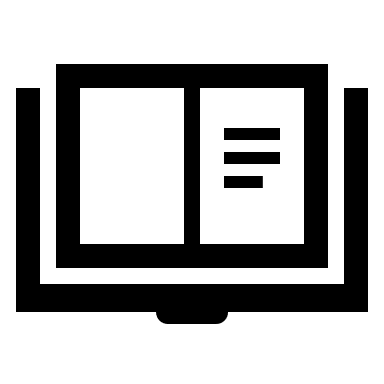 HOMEWORKGADGETS Essential Vocabulary + Ex. 3-5 p.31